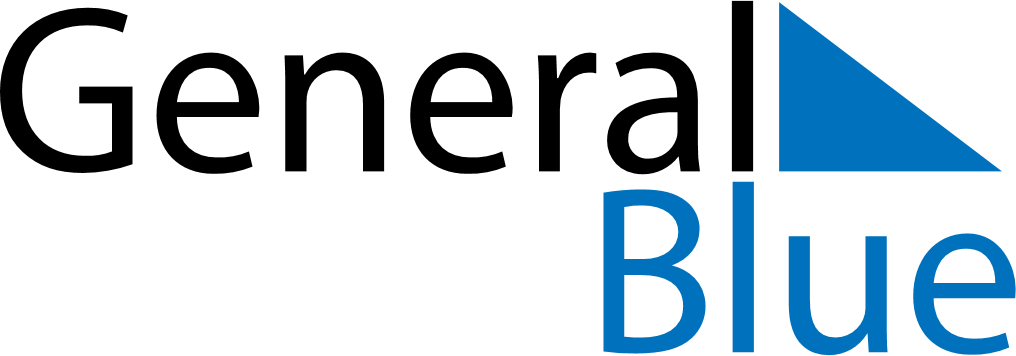 August 2024August 2024August 2024August 2024August 2024August 2024Carlow, Leinster, IrelandCarlow, Leinster, IrelandCarlow, Leinster, IrelandCarlow, Leinster, IrelandCarlow, Leinster, IrelandCarlow, Leinster, IrelandSunday Monday Tuesday Wednesday Thursday Friday Saturday 1 2 3 Sunrise: 5:46 AM Sunset: 9:21 PM Daylight: 15 hours and 35 minutes. Sunrise: 5:48 AM Sunset: 9:19 PM Daylight: 15 hours and 31 minutes. Sunrise: 5:49 AM Sunset: 9:18 PM Daylight: 15 hours and 28 minutes. 4 5 6 7 8 9 10 Sunrise: 5:51 AM Sunset: 9:16 PM Daylight: 15 hours and 25 minutes. Sunrise: 5:52 AM Sunset: 9:14 PM Daylight: 15 hours and 21 minutes. Sunrise: 5:54 AM Sunset: 9:12 PM Daylight: 15 hours and 18 minutes. Sunrise: 5:56 AM Sunset: 9:10 PM Daylight: 15 hours and 14 minutes. Sunrise: 5:57 AM Sunset: 9:08 PM Daylight: 15 hours and 10 minutes. Sunrise: 5:59 AM Sunset: 9:06 PM Daylight: 15 hours and 7 minutes. Sunrise: 6:01 AM Sunset: 9:04 PM Daylight: 15 hours and 3 minutes. 11 12 13 14 15 16 17 Sunrise: 6:02 AM Sunset: 9:02 PM Daylight: 15 hours and 0 minutes. Sunrise: 6:04 AM Sunset: 9:00 PM Daylight: 14 hours and 56 minutes. Sunrise: 6:06 AM Sunset: 8:58 PM Daylight: 14 hours and 52 minutes. Sunrise: 6:07 AM Sunset: 8:56 PM Daylight: 14 hours and 48 minutes. Sunrise: 6:09 AM Sunset: 8:54 PM Daylight: 14 hours and 45 minutes. Sunrise: 6:11 AM Sunset: 8:52 PM Daylight: 14 hours and 41 minutes. Sunrise: 6:12 AM Sunset: 8:50 PM Daylight: 14 hours and 37 minutes. 18 19 20 21 22 23 24 Sunrise: 6:14 AM Sunset: 8:48 PM Daylight: 14 hours and 33 minutes. Sunrise: 6:16 AM Sunset: 8:46 PM Daylight: 14 hours and 30 minutes. Sunrise: 6:18 AM Sunset: 8:44 PM Daylight: 14 hours and 26 minutes. Sunrise: 6:19 AM Sunset: 8:42 PM Daylight: 14 hours and 22 minutes. Sunrise: 6:21 AM Sunset: 8:39 PM Daylight: 14 hours and 18 minutes. Sunrise: 6:23 AM Sunset: 8:37 PM Daylight: 14 hours and 14 minutes. Sunrise: 6:24 AM Sunset: 8:35 PM Daylight: 14 hours and 10 minutes. 25 26 27 28 29 30 31 Sunrise: 6:26 AM Sunset: 8:33 PM Daylight: 14 hours and 6 minutes. Sunrise: 6:28 AM Sunset: 8:30 PM Daylight: 14 hours and 2 minutes. Sunrise: 6:29 AM Sunset: 8:28 PM Daylight: 13 hours and 58 minutes. Sunrise: 6:31 AM Sunset: 8:26 PM Daylight: 13 hours and 54 minutes. Sunrise: 6:33 AM Sunset: 8:24 PM Daylight: 13 hours and 50 minutes. Sunrise: 6:34 AM Sunset: 8:21 PM Daylight: 13 hours and 46 minutes. Sunrise: 6:36 AM Sunset: 8:19 PM Daylight: 13 hours and 42 minutes. 